АВТОНОМНАЯ   НЕКОММЕРЧЕСКАЯ   ОРГАНИЗАЦИЯПРОФЕССИОНАЛЬНОГО   ОБРАЗОВАНИЯЦЕНТР  ОБУЧЕНИЯ  «ПАРТНЕР»623534  Свердловская обл.                                                                    ОГРН 1136600004518                                                                                                                                                                                                            г. Богданович,  ул. Октябрьская, 5                                                      6633999461\ 663301001                                                                                                  тел.  (34376) 5-04-54                                                            лицензия № 19065 от 07.10.2016г. www\\:avtopartner-2013.ru                                                           e-mail: partner771@yandex.ruСПИСОКобразовательных  программДиректор  Центра обучения  «Партнер»            А. Н. Колычева№п.п.Программыпрофессионального обученияДата утвержденияДата согласованияПримечание1Водитель категории «А1»01.07.202223.07.2022ГИБДД2Водитель категории «А»01.07.202223.07.2022ГИБДД3Водитель категории «В»01.07.202223.07.2022ГИБДД4Водитель категории «С»01.07.202223.07.2022ГИБДД5Водитель категории «Д»01.07.202223.07.2022ГИБДД6Водитель категории «СЕ»01.07.202223.07.2022ГИБДД7Водитель категории "ВЕ"01.07.202223.07.2022ГИБДД8Тракторист01.07.201810.07.2018Гостехнадзор9Водитель погрузчика01.07.201810.07.2018Гостехнадзор10Машинист экскаватора01.07.201810.07.2018Гостехнадзор№п.п.Программыдополнительного профессионального образованияДата утверждения Номер приказаПримечание1Специалист, ответственный за безопасность дорожного движения10.01.2019№ 23 от 10.01.20192Контролер технического состояния транспортных средств10.01.2019№ 23 от 10.01.20193Диспетчер автомобильного и наземного электрического транспорта10.01.2019№ 23 от 10.01.20194Мастер производственного обучения вождению10.01.2019№ 23 от 10.01.20195Преподаватель, осуществляющий подготовку водителей  транспортных  средств"10.01.2019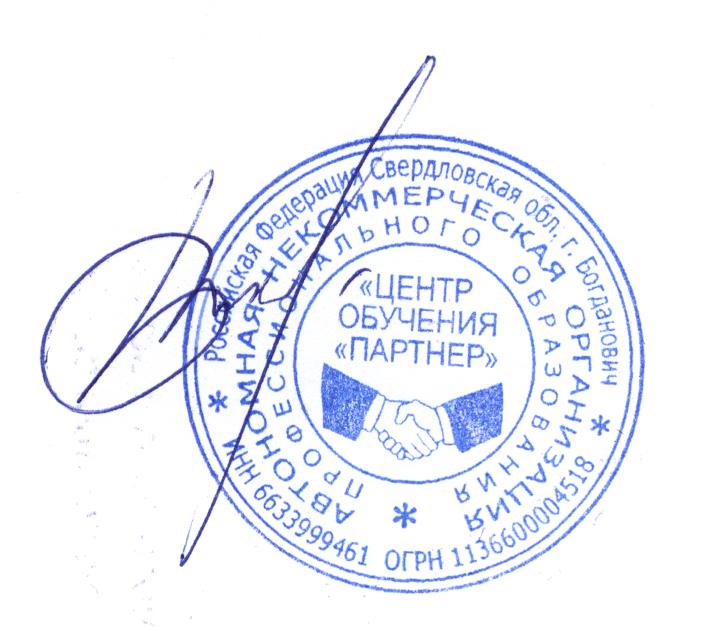 № 23 от 10.01.2019